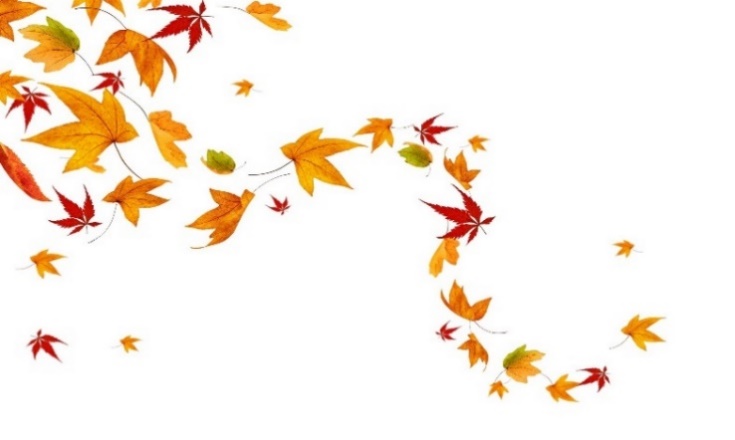 Podzimní mini cup 2023pořádá SG Veselí nad LužnicíPořadatel:        SG Veselí nad LužnicíDatum:             7.10.2023Místo konání:  sportovní hala ve Veselí nad Lužnicí, ulice Sokolská 651Činovníci:	Ředitelka závodu		Urbanová EvaJednatelka			Urbanová MichaelaHlavní rozhodčí		Novotná IvaHlasatel			Tereza UrbanováPočtář	      		 Koblásová HanaVedoucí nástupu		 Macková AnežkaZdravotník			 Čoudková LenkaTechnické četa  		 Novotný JosefJednatelka závodu: 						Ředitelka závodu:Urbanová Michaela						Eva Urbanová   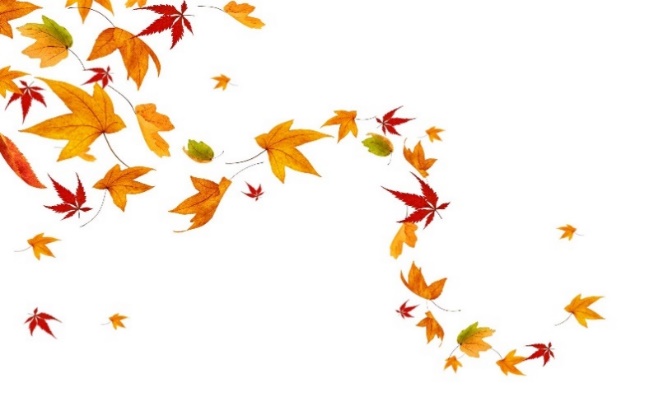 